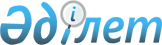 Об утверждении Правил об исчислении заработной платы работников государственных организаций образования, финансируемых за счет средств бюджетаПриказ Министра образования и науки Республики Казахстан от 29 января 2008 года № 40. Зарегистрирован в Министерстве юстиции Республики Казахстан 22 февраля 2008 года № 5148.      Сноска. Заголовок приказа в редакции приказа Министра образования и науки РК от 29.02.2016 № 181 (вводится в действие по истечении десяти календарных дней после дня его первого официального опубликования).       В соответствии с пунктом 2 статьи 52 Закона Республики Казахстан от 27 июля 2007 года "Об образовании" ПРИКАЗЫВАЮ:      1. Утвердить прилагаемые Правила об исчислении заработной платы работников государственных организаций образования, финансируемых за счет средств бюджета.      Сноска. Пункт 1 в редакции приказа Министра образования и науки РК от 29.02.2016 № 181 (вводится в действие по истечении десяти календарных дней после дня его первого официального опубликования).
       2. Финансовому департаменту (Нургожаева Т.А.) в установленном законодательством порядке обеспечить государственную регистрацию настоящего приказа в Министерстве юстиции Республики Казахстан.       3. Признать утратившим силу:       1) приказ Министра образования и науки Республики Казахстан от 4 декабря 2002 года N 848 "Об утверждении Положения об исчислении заработной платы работников организаций среднего общего, начального и среднего профессионального образования, финансируемых за счет бюджетных средств" (зарегистрированный в Реестре государственной регистрации нормативных правовых актов за N 2164, опубликованный в Бюллетене нормативных правовых актов центральных исполнительных и иных государственных органов Республики Казахстан, 2003 г., N 15, ст. 838; 2003 г., N 23-24, ст. 853);       2) приказ и.о. Министра образования и науки Республики Казахстан от 10 февраля 2006 года N 64 "О внесении изменения в приказ Министра образования и науки Республики Казахстан от 4 декабря 2002 года N 848 "Об утверждении Положения об исчислении заработной платы работников организаций среднего общего, начального и среднего профессионального образования, финансируемых за счет бюджетных средств" (зарегистрированный в Реестре государственной регистрации нормативных правовых актов за N 4135).       4. Настоящий приказ вводится в действие по истечении десяти календарных дней после дня его первого официального опубликования.        Согласовано:          Министртруда и          социальнойзащитынаселения       РеспубликиКазахстан      30 января 2007 г. Правила
об исчислении заработной платы работников государственных
организаций образования, финансируемых за счет средств бюджета      Сноска. Наименование Правил в редакции приказа Министра образования и науки РК от 29.02.2016 № 181 (вводится в действие по истечении десяти календарных дней после дня его первого официального опубликования).  1. Общие положения      1. Оплата труда педагогических работников государственных организаций образования производится, исходя из установленных тарифных ставок (должностных окладов) в месяц с учетом повышений, доплат и фактического объема педагогической работы.       2. Учебная нагрузка среди педагогических работников распределяется, исходя из объема учебного времени по учебному плану, обеспеченности педагогическими кадрами и других конкретных условий в соответствующей организации образования.       Право распределять педагогическую учебную нагрузку предоставлено первому руководителю организации образования, который несет ответственность согласно Закону Республики Казахстан от 27 июля 2007 года "Об образовании" (далее - Закон) за ее реальность и качественное выполнение установленного объема каждым учителем, преподавателем, воспитателем и другим педагогическим работником.       Объем педагогической работы определяется с учетом нормативной нагрузки в неделю и устанавливается с согласия работника коллективными, трудовыми договорами, в соответствии с трудовым законодательством Республики Казахстан.       3. Определение объема учебной нагрузки учителей школ, школ-интернатов (кроме учителей вечерних (сменных) общеобразовательных школ (классов) с очно-заочной формой обучения, заочных школ, а также учителей, ведущих занятия с детьми, находящимися на длительном лечении в лечебно-профилактических организациях) и преподавателей профессиональных лицеев, колледжей производится один раз в год раздельно по полугодиям.       4. Учебная нагрузка учителей вечерних (сменных) общеобразовательных школ (классов) с очно-заочной формой обучения, заочных школ, а также учителей, ведущих занятия с детьми, находящимися на длительном лечении в лечебно-профилактических организациях определяются дважды в год к началу первого и к началу второго учебных полугодий.       5. Изменение размеров тарифных ставок (должностных окладов), отдельных доплат и надбавок в месяц, за исключением доплат, устанавливаемых учителям прошедшим уровневые курсы повышения квалификаций, работникам государственных организаций образования производится:      1) с 1 сентября учебного года, если иное не предусмотрено Правилами и условиями проведения аттестации гражданских служащих в сфере образования и науки, а также Правилами и условиями проведения аттестации педагогических работников и приравненных к ним лиц, занимающих должности в организациях образования, реализующих общеобразовательные учебные программы дошкольного, начального, основного среднего, общего среднего, образовательные программы технического и профессионального, послесреднего образования, утвержденными приказом Министра образования и науки Республики Казахстан от 27 января 2016 года № 83, зарегистрированным в Реестре государственной регистрации нормативных правовых актов за № 13317, при присвоении квалификационной категории;      2) со дня увеличения стажа работы;      3) со дня присвоения почетного звания;      4) при получении образования (техническое и профессиональное, послесреднее, высшее) или восстановлении документа об образовании - со дня представления соответствующего документа;      5) при присуждении ученой степени - со дня вынесения решения Президиума или Коллегии Комитета по контролю в сфере образования и науки Министерства образования и науки Республики Казахстан о выдаче диплома.      Сноска. Пункт 5 в редакции приказа Министра образования и науки РК от 29.02.2016 № 181 (вводится в действие по истечении десяти календарных дней после дня его первого официального опубликования).
       6. При изменении тарифной ставки (должностного оклада) в месяц у работника в период пребывания его в оплачиваемом ежегодном трудовом, дополнительном оплачиваемом ежегодном трудовом, социальном отпусках и ежегодном дополнительном оплачиваемом отпуске по зонам экологического бедствия и радиационного риска, а также в период его временной нетрудоспособности (в том числе по беременности и родам) выплата заработной платы, исходя из новой тарифной ставки (должностного оклада) в месяц, производится со дня окончания отпуска или временной нетрудоспособности.       7. Тарифные ставки (должностные оклады) в месяц учителей, преподавателей, воспитателей и других педагогических работников организаций образования выплачиваются в соответствии с нормативной учебной нагрузкой в неделю и устанавливаются, исходя из затрат их рабочего времени в астрономических часах. Короткие перерывы (перемены), предусмотренные между уроками (занятиями, лекциями) являются рабочим временем учителя (преподавателя, педагога дополнительного образования и других педагогических работников).       8. Продолжительность рабочего времени работников организаций образования, для которых не установлена нормативная учебная нагрузка, устанавливается в соответствии с Трудовым кодексом Республики Казахстан.  2. Порядок исчисления заработной платы
педагогических работников организаций начального, 
основного среднего, общего среднего образования      9. При исчислении заработной платы педагогических работников организаций начального, основного среднего, общего среднего образования применяется месячная заработная плата.       Месячная заработная плата педагогических работников определяется путем умножения тарифной ставки (должностного оклада) в месяц на их фактическую нагрузку в неделю и деления полученного произведения на нормативную учебную нагрузку в неделю, установленную Законом.       10. Установленная при тарификации месячная заработная плата выплачивается независимо от числа недель и рабочих дней в разные месяцы года.       11. Во время каникул между учебными четвертями и до начала учебного года, за исключением дней отпуска, работникам организаций образования, ведущим педагогическую работу по основному месту работы, оплата труда производится из расчета месячной заработной платы, установленной при тарификации, предшествовавшей началу каникул.       12. Лицам, принятым на работу в качестве руководящих и педагогических работников во время летних каникул учащихся, месячная заработная плата за период до начала учебного года выплачивается из расчета тарифной ставки (должностного оклада), определяемой с учетом их квалификационных категорий, уровня образования и стажа работы, установленных в соответствии с законодательством Республики Казахстан.       13. Учителям вечерних (сменных) общеобразовательных школ и отдельных классов вечернего (заочного) обучения при общеобразовательных школах, где занятия ведутся по учебному плану, рассчитанному на 28 недель, месячная заработная плата выплачивается в течение учебного года, а также за одну неделю до начала и за одну неделю после окончания учебного года.       14. Почасовая оплата труда педагогических работников в организациях образования по основному месту работы допускается за учебные часы при выполнении обязанностей временно отсутствующего по болезни или другим причинам учителей (преподавателей), продолжающегося не свыше двух месяцев подряд.       Если выполнение обязанностей временно отсутствующего работника продолжалось свыше двух месяцев подряд, оплата труда педагогического работника производится со дня начала замещения за все часы фактической педагогической нагрузки в общем порядке, указанном в пункте 9 настоящих Правил.       Лицам, работающим на условиях почасовой оплаты труда и не ведущим занятия во время каникул, оплата за это время не производится.       Сноска. В пункт 14 внесены изменения на государственном языке, текст на русском языке не меняется в соответствии с приказом Министра образования и науки РК от 29.02.2016 № 181 (вводится в действие по истечении десяти календарных дней после дня его первого официального опубликования).
       15. Учителям, которым не может быть обеспечена полная учебная нагрузка, могут выплачиваться тарифные ставки в месяц в полном размере при условии дополнения учебной нагрузки до установленной нормы часов другой педагогической работой в следующих случаях:       учителям начальных классов общеобразовательных школ, в которых созданы условия для передачи учителям - специалистам уроков изобразительного искусства, музыки, пения и физкультуры;       учителям начальных классов общеобразовательных школ, которые не могут вести уроки физического воспитания и пения по состоянию здоровья и другим причинам;       учителям начальных классов школ с углубленным изучением иностранного языка, учителям сельских школ с казахским и другими национальными (не русскими) языками обучения, которые вследствие своей подготовки не могут вести уроки иностранного, казахского и русского языков;       учителям казахского языка сельских школ с русским и другими национальными (не казахскими) языками обучения;       учителям русского языка сельских начальных школ с казахским и другими национальными (не русскими) языками обучения;       учителям физической культуры сельских школ, учителям иностранного языка школ, расположенных в отдаленных местностях, при возложении на них в счет выплачиваемой полной ставки учителя обязанностей (части обязанностей) по организации внеклассной работы по физическому воспитанию (для учителей физической культуры) и по проверке письменных работ, классному руководству (для учителей иностранного языка).       К другой педагогической работе относятся:       проведение занятий на дому с учащимися, освобожденными от посещения школы по состоянию здоровья;       замена временно отсутствующих учителей;       воспитательная работа в группе продленного дня;       иная учебно-воспитательная работа.       Во всех указанных случаях освобождение учителя от ведения занятий и выплата заработной платы в размере не ниже тарифной ставки в месяц обязательным дополнением учебной нагрузки до установленной нормы часов оформляется приказом директора школы с указанием причин и оснований освобождения от занятий и указанием дополнительной учебной нагрузки.       16. В случаях, когда учителям и преподавателям, у которых по не зависящим от них причинам в течение учебного года учебная нагрузка уменьшилась по сравнению с нагрузкой, установленной им при тарификации, до конца учебного года выплачивается:       1) если оставшаяся нагрузка выше установленной тарифной ставки в месяц - заработная плата за фактическое число часов;       2) если оставшаяся нагрузка ниже установленной тарифной ставки в месяц - тарифная ставка в месяц;       3) если при тарификации учебная нагрузка была установлена ниже тарифной ставки в месяц - заработная плата, установленная при тарификации.       В случаях, когда учебная нагрузка во втором полугодии уменьшается в соответствии с учебным планом, этот пункт не применяется.       17. Педагогам дополнительного образования, для которых работа в организациях дополнительного образования, в общеобразовательных школах и в других организациях образования является местом основной работы, месячная заработная плата определяется в порядке, предусмотренном в  пункте 9 настоящих Правил, если не является местом основной работы, то месячная заработная плата определяется, исходя из фактического количества часов занятий с кружками и часовой ставки, исчисленной путем деления ставки на среднемесячную норму часов.       Сноска. В пункт 17 внесены изменения на государственном языке, текст на русском языке не меняется в соответствии с приказом Министра образования и науки РК от 29.02.2016 № 181 (вводится в действие по истечении десяти календарных дней после дня его первого официального опубликования).
  3. Порядок исчисления заработной платы
в организациях технического и профессионального, 
послесреднего образования      18. При исчислении заработной платы в организациях технического и профессионального, послесреднего образования применяется средняя заработная плата в месяц.       Преподавателям организаций технического и профессионального, послесреднего образования (кроме преподавателей общеобразовательных дисциплин) ежегодно до начала учебного года средняя заработная плата в месяц определяется путем умножения тарифной ставки в час преподавателя на установленный ему объем годовой нагрузки и деления полученного произведения на 10 учебных месяцев. Тарифная ставка в час определяется путем деления тарифной ставки в месяц (должностного оклада) на среднемесячную норму учебной нагрузки. Установленная средняя заработная плата в месяц выплачивается преподавателю за работу в течение учебного года, за исключением дней очередного отпуска.       19. Преподавателям, поступившим на работу в течение учебного года, средняя заработная плата в месяц определяется путем умножения тарифной ставки в час этого преподавателя на объем учебной нагрузки, приходящегося на полные учебные месяцы, оставшиеся до конца учебного года и деления полученного произведения на количество этих же месяцев. Заработная плата за неполный рабочий месяц в этом случае выплачивается за фактическое количество часов.       Преподавателям, поступившим на работу до начала учебного года, заработная плата за работу до начала занятий выплачивается из расчета тарифной ставки в месяц, определенной с учетом их уровня образования и стажа педагогической работы, установленных в соответствии с законодательством Республики Казахстан.       20. В том случае, когда в соответствии с действующим законодательством преподаватели освобождаются от учебных занятий с сохранением за ними средней заработной платы, установленный им объем годовой учебной нагрузки должен быть уменьшен на 1/10 часть за каждый полный месяц отсутствия на работе и исходя из количества пропущенных рабочих дней - за неполный месяц. В таком же порядке производится уменьшение годовой учебной нагрузки в случае освобождения преподавателей от учебных занятий без сохранения средней заработной платы.       Уменьшение нагрузки не производится за дни, когда преподаватель фактически выполнил учебную работу (например, в день выдачи больничного листа, в день выбытия в командировку и прибытия из нее).       21. Если в учебном заведении учебный процесс продолжается в течение всего календарного года и оплачиваемый ежегодный трудовой отпуск преподавателям в связи с этим предоставляется в различные месяцы года, а не только в период летних каникул, снижение учебной нагрузки на 1/10 часть за время оплачиваемого ежегодного трудового отпуска за текущий год не производится.       22. Установленная преподавателям в начале учебного года средняя заработная плата в месяц в указанных случаях не уменьшается. Часы преподавательской работы, выполненные преподавателем в течение учебного года сверх уменьшенной учебной нагрузки, оплачиваются дополнительно по тарифной ставке в час после выполнения уменьшенной учебной нагрузки.       23. Часы преподавательской работы, данные сверх установленной годовой нагрузки, оплачиваются дополнительно по тарифным ставкам в час после выполнения преподавателем годовой учебной нагрузки. Эта оплата производится ежемесячно или в конце учебного года.       24. В организациях технического и профессионального, послесреднего образования с индивидуальными формами обучения (культуры и искусства) тарификация преподавателей производится дважды в учебном году: на начало первого и начало второго полугодий.       25. Если теоретические занятия в организациях технического и профессионального образования проводятся в течение 39-40 (со сроком обучения 10 месяцев) учебных недель в году, то заработная плата преподавателей общеобразовательных дисциплин исчисляется исходя из среднего количества учебных часов по данной дисциплине в неделю и числа недель теоретического обучения по учебному плану.       26. В случаях, когда в соответствии с учебным планом теоретические занятия в организациях технического и профессионального образования проводятся в течение 27 (со сроком обучения 6 месяцев) учебных недель в году, преподавателям выплачивается средняя заработная плата в месяц из расчета средней недельной учебной нагрузки, определяемой путем деления годового объема учебной работы по учебному плану на 38 недель.       27. Мастера производственного обучения, состоящие в штате учебных заведений, оплачиваются по месячным должностным окладам.       При неполном объеме учебной нагрузки, а также за объем учебного времени, данного сверх установленной нормы рабочего времени, как в случаях выполнения обязанностей временно отсутствующих мастеров производственного обучения в связи с болезнью, отпуском, предусмотренным Трудовым кодексом Республики Казахстан, командировкой, учебным сбором и другими причинами, предусмотренными законодательством Республики Казахстан, так и в случаях, когда в связи с недостаточным объемом учебной работы в штат учебного заведения не может быть введена штатная единица мастера, мастерам производственного обучения производится почасовая оплата. Размер заработной платы в этих случаях определяется путем деления должностного оклада в месяц мастера на среднемесячную норму рабочих часов и умножения полученной тарифной ставки в час на фактически отработанные часы в месяц.  4. Порядок исчисления заработной платы учителей
за работу с детьми, обучение которых осуществляется по заочной
форме и по обучению детей, находящихся на длительном лечении      28. Тарификация учителей школ за работу с детьми, обучение которых по заочной форме осуществляется в следующем порядке:       в учебную нагрузку учителя включается объем учебного времени, отведенного на полугодие учебным планом на групповые и индивидуальные консультации, а также 70 процентов от объема часов, отведенных на прием устных и письменных зачетов;       расчет объема учебного времени в учебном плане на прием устных и письменных зачетов производится на среднее количество учащихся в группе от 9 до 15 человек - на 12 часов, в группе от 16 до 20 человек - на 18 часов.       29. При тарификации общее количество часов, включенных в учебную нагрузку, делится на число учебных недель полугодия. Исходя из полученного среднего недельного объема учебной нагрузки учителю определяется месячная заработная плата, которая выплачивается ежемесячно независимо от фактической нагрузки в разные месяцы полугодия.       30. Тарификация учителей за обучение обучающихся, находящихся на длительном лечении в больницах, если постоянная сменяемость учащихся влияет на учебную нагрузку учителей, производится следующим образом:       в учебную нагрузку учителя включаются при тарификации на начало каждого полугодия не все 100 процентов часов, отведенных учебным планом на групповые и индивидуальные занятия, а 80 процентов от этого объема учебного времени;       месячная заработная плата за объем учебного времени преподавательской работы в этом случае будет определяться путем умножения заработной платы в месяц (с учетом повышения за особый режим работы) на объем нагрузки, взятой в размере 80 процентов от фактической нагрузки на начало каждого полугодия и деленной на установленный объем учебного времени в неделю.       Установленную таким образом заработную плату в месяц следует выплачивать до начала следующего полугодия независимо от фактической нагрузки в разные месяцы данного учебного полугодия.       31. По окончании каждого учебного полугодия объем учебного времени педагогической работы, выполненного сверх учебной нагрузки, установленной при тарификации, оплачиваются дополнительно по тарифным ставкам в час.       32. Учителям казахского, русского и других языков, литературы, математики доплата за проверку письменных работ производится в зависимости от общего количества объема учебного времени, включенного в учебную нагрузку при тарификации.       33. Месячная заработная плата учителей школ за работу по индивидуальному обучению лечебно-профилактических учреждениях детей с хроническими заболеваниями на дому, а также за проведение занятий по физкультуре с учащимися, отнесенными по состоянию здоровья к специальной медицинской группе, определяется в порядке, предусмотренном в пункте 9 настоящих Правил.       Сноска. В пункт 33 внесены изменения на государственном языке, текст на русском языке не меняется в соответствии с приказом Министра образования и науки РК от 29.02.2016 № 181 (вводится в действие по истечении десяти календарных дней после дня его первого официального опубликования).
  5. Порядок расчета штатных единиц и оплаты труда
учителей малокомплектных общеобразовательных школ      34. При наличии 2-х начальных классов с общим контингентом учащихся в них до 20 человек, 3-х начальных классов с общим контингентом учащихся до 15 человек, 4-х начальных классов с общим контингентом учащихся до 10 человек - учащиеся объединяются в класс-комплект, с которым занимается один учитель в полторы смены в зависимости от объема учебного времени по учебному плану.       35. Если число учащихся в 2-х начальных классах составляет 20 и более человек, то каждый учитель занимается с отдельным классом.       36. Если учащихся в 3-х начальных классах 15 и более человек, а в 4-х начальных классах 10 и более человек, то учащиеся объединяются в два класса-комплекта, с каждым из которых занимается учитель.       В этом случае при 3-х начальных классах один учитель может вести занятия с одним классом, второй учитель - с классом-комплектом. При 4-х классах - оба учителя ведут занятия с классами-комплектами (в практике считается более целесообразным объединение 1 и 3 классов и 2 и 4 классов).       37. Месячная заработная плата учителям выплачивается за фактический объем учебного времени преподавательской работы в неделю, но не выше, чем предусмотрено по учебному плану по входящему в класс-комплект классу, имеющему наибольший объем учебного времени.       38. В классах школ и школ-интернатов (кроме специальных коррекционных организаций для детей с ограниченными возможностями в развитии и обучении) с числом менее 15 учащихся (воспитанников), доплаты к должностным окладам (ставкам) за классное руководство, проверку тетрадей и письменных работ производятся в размере 50 процентов от размеров, установленных постановлением Правительства Республики Казахстан от 31 декабря 2015 года № 1193 "О системе оплаты труда гражданских служащих, работников организаций, содержащихся за счет средств государственного бюджета, работников казенных предприятий (далее - постановление Правительства). Данный порядок применяется также при делении классов на подгруппы.      Сноска. Пункт 38 в редакции приказа Министра образования и науки РК от 29.02.2016 № 181 (вводится в действие по истечении десяти календарных дней после дня его первого официального опубликования).
       39. В организациях основного среднего, общего среднего образования, имеющих в своем составе малокомплектные классы, проведение занятий и оплата труда учителей этих классов (классов-комплектов) производится в порядке, предусмотренном в вышеуказанных пунктах настоящих Правил.       Сноска. В пункт 39 внесены изменения на государственном языке, текст на русском языке не меняется в соответствии с приказом Министра образования и науки РК от 29.02.2016 № 181 (вводится в действие по истечении десяти календарных дней после дня его первого официального опубликования).
  6. Порядок установления повышения, а также некоторых видов
доплат и надбавок работникам организаций образования      40. Суммы повышений, доплат и надбавок, установленные постановлением Правительства выплачиваются в зависимости от фактической нагрузки:      1) за проверку тетрадей и письменных работ учителям и преподавателям, за исключением учителей 1-4 классов общеобразовательных школ и школ-интернатов всех типов и всех видов;      2) за преподавание по предметам профильного направления в специализированных школах и школах-интернатах, школах-интернатах-колледжах для одаренных детей;      3) педагогическим работникам по предметам профильного направления учебных заведений (классов, групп) с углубленным изучением отдельных предметов, педагогическим работникам, работающим в режиме инноваций, экспериментов (лицеи, гимназии, технические лицеи, учебно-воспитательные комплексы дошкольного и общеобразовательного направления), а также в организациях дошкольного воспитания и обучения, в которых работа по воспитанию детей ведется на иностранном языке;      4) за работу в сельской местности специалистам организаций образования, работающим в сельской местности;      5) за работу с детьми с: ограниченными возможностями в физическом развитии, ограниченными возможностями в умственном развитии, подлежащими обучению в организациях образования, психоневрологическими патологиями (не подлежащими обучению в организациях образования);      6) за работу с детьми в центрах адаптации несовершеннолетних и воспитательных колониях, организациях технического и профессионального образования, школах, вечерних (сменных) общеобразовательных школах и учебно-консультационных пунктах при учреждениях уголовно-исполнительной системы и других учреждениях для детей с девиантным поведением;      7) за работу с детьми-сиротами и детьми, оставшимися без попечения родителей, в детских домах, детских домах-интернатах, детских домах семейного типа, приютах, школах-интернатах для детей-сирот и детей, оставшихся без попечения родителей, и в домах-интернатах, домах ребенка (классах, группах) с контингентом детей с ограниченными возможностями;      8) за организацию производственного обучения мастерам производственного обучения организаций технического и профессионального образования;      9) за квалификационный уровень учителям организаций образования, реализующих образовательные программы начального, основного и общего среднего образования, прошедшим повышение квалификации по образовательным программам, но не более нормативной учебной нагрузки в порядке, установленном Законом;      10) за учебные программы по обновленному содержанию образования учителям государственных организаций образования, реализующим учебные программы начального, основного среднего и общего среднего образования производится доплата, но не более нормативной учебной нагрузки в порядке, установленном Законом;      11) за квалификацию педагогического мастерства учителям государственных организаций образования, реализующих учебные программы начального, основного среднего и общего среднего образования, успешно прошедшим национальный квалификационный тест, но не более нормативной учебной нагрузки в порядке, установленной Законом.      Доплата осуществляется по итогам успешного прохождения национального квалификационного теста и подтверждения соответствующей квалификации.      Сноска. Пункт 40 в редакции приказа Министра образования и науки РК от 19.02.2018 № 64 (вводится в действие по истечении десяти календарных дней после дня его первого официального опубликования).
       40-1. Доплата осуществляется на основании сертификата по программе соответствующего уровня.      Учитель, получивший сертификат по программе соответствующего уровня, получает доплату к заработной плате:      1) первого (продвинутого) уровня - 100 % от должностного оклада;      2) второго (основного) уровня — 70 % от должностного оклада;      3) третьего (базового) уровня - 30 % от должностного оклада.       Доплата учителям, прошедшим уровневые курсы повышения и подтвердившим программу соответствующего уровня, производится в период:      1) для обучившихся с января по август месяцы - с 1 сентября текущего календарного года;      2) для обучившихся с сентября по декабрь месяцы - с 1 января следующего календарного года.      Начисление производится до завершения срока действия сертификата учителям, сдавшим квалификационный экзамен до 1 января 2016 года.      Сноска. Правила дополнены пунктом 40-1 в соответствии с приказом Министра образования и науки РК от 29.02.2016 № 181 (вводится в действие по истечении десяти календарных дней после дня его первого официального опубликования).
      40-2. Учителям государственных организаций образования, имеющим документ о прохождении международного экзамена (теста) на знание английского языка APTIS, IELTS, TOEFL, CEPT, FCE, EMI, TKTCLIL с подтверждением уровня не ниже B1 согласно общеевропейской шкале CEFR (CommonEuropeanFrameworkofReference – Общеевропейские компетенции владения иностранным языком) или имеющим языковые компетенции, позволяющие преподавание предметов на английском языке согласно приложению к диплому, и реализующим учебные программы основного среднего и общего среднего образования по одному из предметов физики, химии, биологии, информатики на английском языке, производится доплата в размере 200% от базового должностного оклада. Начисление доплаты производится с 1 сентября 2017 года.      Сноска. Правила дополнены пунктом 40-2 в соответствии с приказом Министра образования и науки Республики Казахстан от 03.07.2017 № 315 (вводится в действие по истечении десяти календарных дней после дня его первого официального опубликования); с изменением, внесенным приказом Министра образования и науки РК от 21.12.2017 № 638 (вводится в действие со дня его первого официального опубликования).
      41. Учителям 1-4 классов общеобразовательных школ и школ-интернатов всех типов и видов доплата за проверку тетрадей учащихся производится основному учителю независимо от объема учебной нагрузки.       42. Доплата за классное руководство в школах-интернатах всех типов устанавливается в классах, укомплектованных приходящими учащимися.       43. Исключен приказом Министра образования и науки РК от 29.02.2016 № 181 (вводится в действие по истечении десяти календарных дней после дня его первого официального опубликования).      44. Исключен приказом Министра образования и науки РК от 29.02.2016 № 181 (вводится в действие по истечении десяти календарных дней после дня его первого официального опубликования).      45. Все виды доплат и надбавок производятся от базового должностного оклада, за исключением доплат за ученую степень, за работу в ночное время, в праздничные и выходные дни, за сверхурочную работу, за проживание на территориях радиационного риска и в зонах экологического бедствия, а также доплат за квалификационный уровень (от должностного оклада).      Сноска. Пункт 45 в редакции приказа Министра образования и науки РК от 02.08.2013 № 313 (вводится в действие с 01.09.2012).
  7. Порядок определения заработной платы
работникам детских лагерей отдыха      46. За учителями, воспитателями, старшими вожатыми, педагогами дополнительного образования, тренерами-преподавателями и другими педагогическими работниками школ, школ-интернатов и организаций дополнительного образования, направляемыми в период, не совпадающий с их оплачиваемым ежегодным трудовым отпуском, в лагеря отдыха сохраняется полностью заработная плата.       Кроме того, этим работникам за счет средств, выделенных на проведение оздоровительных мероприятий, выплачивается заработная плата в соответствии с занимаемой должностью в лагере или по почасовой оплате труда.       Такой же порядок оплаты труда применяется для учителей и других работников организаций образования, направленных для проведения туристских путешествий (в том числе походов, экспедиций, экскурсий) в период, не совпадающий с их оплачиваемым ежегодным трудовым отпуском. © 2012. РГП на ПХВ «Институт законодательства и правовой информации Республики Казахстан» Министерства юстиции Республики КазахстанМинистрУтверждено
приказом Министра
образования и науки
Республики Казахстан
29 января 2008 года N 40